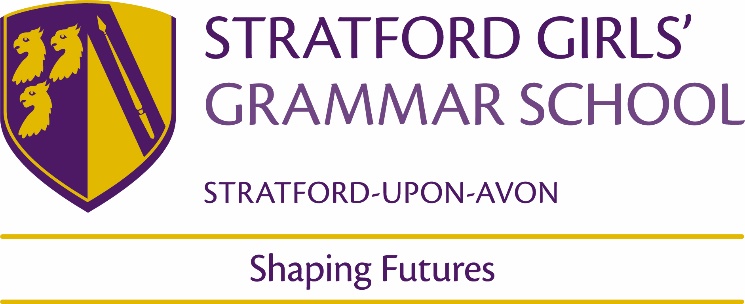 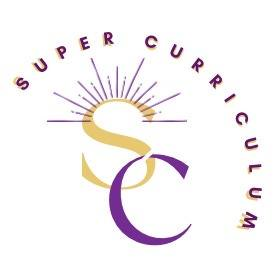 Computing Department Super DepartmentReading (books and journals)Reading (books and journals)MagPi MagaineMagPi Magazine. Useful and full of interesting tutorials. You can download every episode for freePodcasts Podcasts Cybersecurity for HumansComputer Vision: Machines that SeeAI in BusinessFuture ComputersDo We Need the PoliceShould We Trust Computers?MOOCs and on-line opportunities MOOCs and on-line opportunities Python for beginnersGet started with Python! Learn how to create programs and projects in Python. Work with strings, lists, loops, dictionaries, and functions.Microsoft education: Great lessons!Whether you're just starting or an experienced professional, our hands-on approach helps you arrive at your goals faster, with more confidence and at your own pace.Introduction to gaming and disabilityThis module introduces accessibility concepts for game titles, gaming platforms, and gaming hardware. You'll learn about the core elements in gaming experiences that influence accessibility and how those elements can affect the experiences of gamers with visual, hearing, mobility, and cognitive disabilities.Microsoft Educator academyInvesting in teachers’ growth to help them be more effective is key to improving student learning. The reason: teacher quality has more impact on students than any school education program or policy does, and in fact, teacher effectiveness is the largest factor influencing student outcomes, outside of family background.Learn LOADS of programming languages onlineExactly as it says. Lots of languages and lessons all available and at the best possible price... FREE!Awards and competitionsAwards and competitionsCyberFirst Girls CompetitionThe CyberFirst Girls Competition aims to support girls interested in a career in cyber security.Get a government bursary towards your studies or why not consider letting them pay for your entire degree!CyberFirst offers students a real choice after A Levels or whilst at University.A CyberFirst Bursary offers undergraduates £4,000 per year financial assistance and paid cyber security training each summer to help kick start their career in cyberA CyberFirst Degree Apprenticeship allows undergraduates to earn whilst they learn, ready for a job with GCHQBritish Esports – just for girls!Places to visit Places to visit Museum of computingThe National Museum of Computing (TNMOC) is home to the world's largest collection of working historic computers.National videogame museumWe think videogames are for everyone!Explore how they are made, who makes them, and even why they are made. Play over 100 games, learn their history and cultural importance and even make them at our unique museum!Warwick University Esports centre – very coolWarwick uni's new state-of-the-art esports centre. Open to all, seven days a week. Home of Esports team: @warwickesports Membership and affiliationsMembership and affiliationsBritish EsportsBritish Esports is a not-for-profit national body established in 2016 to promote esports in the UK, increase its level of awareness, improve standards and inspire future talent.Minecraft educator training... why not?The Minecraft Teacher Academy is a set of three one-hour, online courses that will teach you how to effectively incorporate Minecraft Education in your curriculum. Start your journey with our introductory course, Minecraft 101Club Hub – not just computing relatedClub Hub UK has the largest selection of Computing kids clubs near you.